Allegato “1” /bando 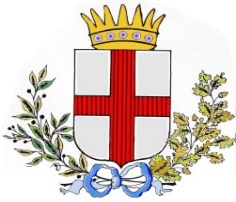 Comune di SANT’ANGELO IN VADOProvincia di Pesaro e Urbino     			  DOMANDA N. ………………...Al SIG. SINDACO DEL COMUNE DI SANT’ANGELO IN VADOOggetto: Richiesta contributo integrativo per il pagamento del canone di locazione  ANNO 2022 L. 431/1998 – DGR 1288/2009.SCADENZA 29 OTTOBRE 2022 Il/La sottoscritto/a ______________________________________________________________________________nato a _________________________________________________    il ___________________________________residente in SANT’ANGELO IN VADO Via ___________________________________ n____________________Codice fiscale	tel.	Professione________________________________________________Nazionalità___________________________In qualità di (barrare la casella di interesse):Titolare del rapporto di locazione relativo all'alloggio di seguito indicatoPersona avente la residenza anagrafica nell'alloggio di seguito indicato (ipotesi di persona diversa dal titolare del rapporto di locazione in qualità di inquilino)alloggio sito a Sant’Angelo in Vado in Via ______________________________ n. ____C H I E D El’accesso al beneficio previsto dalla legge in oggetto.A tal fine dichiara, ai sensi degli articoli 46 e 47 del D.P.R. 445/2000, sotto la propria personale responsabilità e consapevole delle sanzioni amministrative e della responsabilità penale cui può andare incontro ai sensi degli articoli 75 e76 del citato decreto in caso di affermazioni false o contenenti dati non veritieri, di possedere i seguenti requisiti soggettivi e oggettivi.Il sottoscritto è consapevole che potrà essere sottoposto a controlli attivati dall’Amministrazione Comunale, in base a quanto previsto dalla vigente normativa.Requisiti oggettiviContratto di locazione regolarmente registrato ai sensi di legge;Canone mensile di locazione, al netto degli oneri accessori, non superiore a Euro 450,00;Conduzione di un appartamento di civile abitazione, (non di edilizia residenziale pubblica sovvenzionata). iscritto al N.C.E.U. e non sia classificato nelle categorie A/1, A/8, A/9 e A/10; Requisiti soggettiviCittadinanza italiana o di uno Stato aderente all’Unione Europea. Il cittadino di uno Stato non aderente all’Unione Europea, è ammesso solo se munito di permesso o carta di soggiorno rilasciati ai sensi degli art. 5 e 9 del D. Lgs. 25 luglio 1998, n. 286 come modificati dalla Legge 30.7.2002 n. 189;Residenza anagrafica nel Comune di Sant’Angelo in Vado e precisamente nell’alloggio per il quale si chiede il contributo;Mancanza di titolarità, da parte di tutti i componenti il nucleo familiare anagrafico, del diritto di proprietà, comproprietà, usufrutto, uso o abitazione, su un alloggio adeguato alle esigenze del nucleo stesso, ai sensi dell’art. 4 della L.R. n. 44/97 e successive modificazioni;Per i cittadini immigrati, residenza anagrafica da almeno 5 anni continuativi nella Regione in cui ricade il Comune presso il quale viene presentata la domanda di ammissione di concessione del contributo in argomento, oppure residenza anagrafica da almeno 10 anni continuativi nel territorio nazionale, da attestare col possesso del certificato storico di residenza, ai sensi dell’art. 11 comma 13 del D.L. 25 giugno 2008, n. 112, convertito con modificazioni dalla Legge 6 agosto 2008, n. 113;Valore I.S.E.E. per l’accesso ai contributi è determinato come segue:fascia A: pari ad € 6.085,43 (importo assegno sociale 2022)fascia B: pari ad € 12.170,86 (importo due assegni sociali 2022);Il sottoscritto dichiara inoltre:Né il sottoscritto né altri soggetti residenti nell’appartamento, hanno percepito o hanno fatto richiesta di contributi per il pagamento dei canoni locativi relativamente all’anno 2022, ivi compresi quelli per l’”autonoma sistemazione”;il sottoscritto o altri soggetti residenti nell’appartamento, hanno percepito contributo per un importo di Euro…………	 hanno fatto richiesta di contributi per il pagamento dei canoni locativi relativamente all’anno 2022 ivi compresi quelli per l’”autonoma sistemazione”;Che nessun altro soggetto residente nell’alloggio ha presentato analoga domanda di contributo;Di aver inoltrato una sola richiesta di contributo sull’abitazione per la quale si chiede il contributo pur essendo occupata da più nuclei familiari anagraficamente tra loro distinti (coabitanti); a tal fine viene prodotta la certificazione ISEE relativa a tutti i nuclei ivi residenti, consapevole che il contributo verrà riconosciuto esclusivamente se i valori delle singole certificazioni ISEE presentate e allegate, rientrano nei limiti stabiliti per le fasce A e B;***La composizione del nucleo familiare anagrafico e il reddito ISEE (NUOVO ISEE) del proprio nucleo familiare è il seguente (come da certificazione allegata):IL SOTTOSCRITTO DICHIARA INOLTRE DÌ AVERE LA SEGUENTE SITUAZIONE:Presenza nel nucleo familiare di ultra sessantacinquenni;Presenza nel nucleo familiare di invalidi con percentuale di invalidità superiore al 67%;Presenza nel nucleo familiare di portatori di handicap (riconosciuti ai sensi della L.104/92),Sfratto esecutivo per finta locazione;Nucleo familiare composto da più di 5 componenti;Nucleo monoparentale con figli minori;Nucleo monopersonale con un solo reddito derivante da lavoro dipendente o da pensione;Permesso o carta di soggiorno rilasciati ai sensi degli artt. 5 e 9 del d.Lgs 25 luglio 1998, n. 286 come modificati dalla legge 30.07.2002 n. 189;per i cittadini immigrati, residenza anagrafica da almeno 5 anni continuativi nella Regione in cui ricade il Comune presso il quale viene presentata la domanda di ammissione di concessione del contributo in argomento, oppure residenza anagrafica da almeno 10 anni continuativi nel territorio nazionale, da attestare col possesso del certificato storico di residenza, ai sensi dell’art. 11 comma 13 del D.L. 25 giugno 2008, n. 112, convertito con modificazioni dalla Legge 6 agosto 2008, n. 113;di possedere un indicatore di situazione economica (I.S.E.E.) di €uro………………………….. relativo all’intero nucleo familiare determinato nei modi stabiliti dal D.Lgs. 109/1998 e n. 130/2000, come da certificazione allegata. Dichiara da ultimo che l’alloggio presso il quale vive ed ha la residenza è:Tipo di alloggio:*** Tipologia catastale dell’alloggio:Contratto di locazioneProcedura di sfratto esecutivo in corso per finta locazione:Natura del contratto:   Canone concordato                                              Canone libero                                    Contratto transitorioStato di conservazione del fabbricato:Stato di conservazione dell’alloggio:Composizione dell’alloggio:Numero delle stanze:Dichiara altresì di aver preso visione dell’informativa sul trattamento dei dati personali anche sensibili (D.Lgs. 196/03 privacy) e dell’avvio del procedimento (L. 241/1990 modificata dalla L. 15/05) sulla base delle indicazioni riportate in calce al presente modulo e di avere trattenuto/ricevuto dall’Ufficio Protocollo, la relativa copia contenente tutte le informazioni utili sul procedimento amministrativo e sul trattamento dati.Il sottoscritto:si impegna a comunicare eventuali variazioni della propria residenza e del nucleo familiare;sceglie come modalità di riscossione del contributo:rimessa diretta presso la tesoreria comunaleaccredito in conto corrente bancario o postale (compilare i seguenti dati obbligatori):DOCUMENTI DA ALLEGARE GIA’ FOTOCOPIATI ALLA DOMANDA (OBBLIGATORI)*** Modello ISEE (“NUOVO ISEE”)*** Copia del contratto di locazione regolarmente registrato;*** Copia della ricevuta del pagamento dell’imposta di registro relativa all’anno 2022 (per i contratti effettuati prima del 2022);*** Eventuale copia di certificazione sanitaria attestante la percentuale di invalidità di eventuali familiari;*** Eventuale copia di provvedimento esecutivo di sfratto per finta locazione e/o atto precetto di consegna e rilascio;*** Certificato storico di residenza;*** Copia delle ricevute di pagamento del canone di locazione corrisposto nell’anno 2022; Il sottoscritto è consapevole del fatto che la presentazione di una domanda incompleta, erroneamente compilata e/o mancante delle informazioni asteriscate (***), comporta l’esclusione dalla graduatoria dei beneficiari, in conformità al software fornito dalla Regione Marche.Sant’Angelo in Vado, lì …………………….                                               	     Il/La Dichiarante	                ____________________Informativa all’interessato, ai sensi dell’art.13, del Regolamento UE n. 2016/679Il trattamento dei dati personali forniti al servizio SERVIZI SOCIALI è finalizzato unicamente alla corretta esecuzione dei compiti istituzionali del comune nelle seguenti materie: LEGGE 431/98- BANDO LOCAZIONI- ANNO 2020, e avverrà presso il Comune di Sant’Angelo in Vado.  Titolare del trattamento dati, nella persona del Sindaco pro-tempore, con l’utilizzo di procedure anche informatizzate, nei modi e nei limiti necessari per perseguire le predette finalità. I dati saranno comunicati alla regione Marche e potranno essere comunicati o portati a conoscenza degli incaricati, anche privati, e responsabili del trattamento dati impiegati presso i servizi: finanziario; affari generali, demografici; tributi.Il periodo di conservazione dei dati è determinato, in via presuntiva, in dieci anni successivi alla definitiva conclusione del procedimento per cui i dati sono stati forniti.Il conferimento dei dati è obbligatorio per poter concludere positivamente il procedimento amministrativo. Agli interessati sono riconosciuti i diritti di cui al Capo III, Sezione I, del citato Regolamento UE ed in particolare: Diritti degli interessatiL'interessato può esercitare i seguenti diritti:-  Diritto di accesso: ottenere conferma che sia o meno in corso un trattamento di dati personali che lo riguardano e, in tal caso, ricevere informazioni relative, in particolare, a: finalità del trattamento, categorie di dati personali trattati e periodo di conservazione, destinatari cui questi possono essere comunicati (articolo 15, GDPR).- Diritto di rettifica: ottenere, senza ingiustificato ritardo, la rettifica dei dati personali inesatti che lo riguardano e l'integrazione dei dati personali incompleti (articolo 16, GDPR).- Diritto alla cancellazione: ottenere, senza ingiustificato ritardo, la cancellazione dei dati personali che lo riguardano, nei casi previsti dal GDPR (articolo 17, GDPR).- Diritto di limitazione: ottenere la limitazione del trattamento, nei casi previsti dal GDPR (articolo 18, GDPR).- Diritto alla portabilità: ricevere in un formato strutturato, di uso comune e leggibile da un dispositivo automatico, i dati personali che lo riguardano, nonché ottenere che gli stessi siano trasmessi ad altro titolare senza impedimenti, nei casi previsti dal GDPR (articolo 20, GDPR).- Diritto di opposizione: opporsi al trattamento dei dati personali che lo riguardano, salvo che sussistano motivi legittimi di continuare il trattamento (articolo 21, GDPR).- Diritto di proporre reclamo all'autorità di controllo: proporre reclamo all'Autorità Garante per la protezione dei dati personali, Piazza di Montecitorio n. 121, 00186, Roma (RM).L'esercizio dei diritti può essere esercitato mediante comunicazione scritta da inviare a mezzo PEC o lettera raccomandata A/R, ai recapiti indicati nella sezione TITOLARE DEL TRATTAMENTO della presente.Si comunicano, inoltre, i seguenti DATI DI CONTATTO:TITOLARE DEL TRATTAMENTO: comune di SANT’ANGELO IN VADO, nella persona del sindaco pro-tempore, piazza Umberto I, n. 3 – Tel. 0722.8199 Email: comune.sangelo-vado@provincia.ps.it; PEC: comune.santangeloinvado@emarche.itRESPONSABILE DELLA PROTEZIONE DEI DATI (RPD): Brincivalli Giovanna- Tel. 0722313023     Email: rpd@cm-urbania.ps.it. Comunicazione avvio del procedimento Legge n. 241/1990 DATA _...........................................		 Per presa visione: Firma del richiedente                                                                                                           _______________________________Ai sensi dell’art. 38, comma 3 del DPR n. 445/00 le sottoscrizioni di cui sopra non vengono autenticate:/_ _/ a tale dichiarazione si allega copia di un documento valido di identità/_ _ / tale dichiarazione viene resa e firmata in presenza del dipendente addetto identificazione tramite: Conoscenza PERSONALEIL DIPENDENTE ADDETTO____________________________________N.*** COGNOME e NOME*** PARENTELA*** DATA E LUOGO DI NASCITA *** PROFESSIONEAlloggio di proprietà privataAlloggio di proprietà di ente pubblico ( non di edilizia residenziale pubblica )*** Categoria……………………………….  Classe  ………………………………………………….Canone mensile ( escluse spese accessorie ): …………………………………. Mesi ………………………………….. Canone mensile ( escluse spese accessorie ): …………………………………. Mesi ………………………………….. Alloggio di proprietà di una società non tenuta alla registrazioneContratto registrato al n° …………………………..Registrato il …………………….. Inizio validità ……………………………………    SiNoScadenteMedioBuonoScadenteMedioBuonoCucinaBagnoRipostiglioIngressoTotale:                             di cui n° …………….. camere da letto*** Superficie dell’alloggio: mq. ………………………..        Conto corrente postale           Conto corrente bancario   presso …………………………………………………Agenzia/filiale di…………….…………………………….intestato a………………………………………      C.F…………………………………………………...………Codice IBAN:                                                       Amministrazione competenteComune di Sant’Angelo in Vado– Piazza Umberto 1° n. 3Oggetto del procedimentoBando Locazioni- anno 2022Responsabile procedimentoe dell’IstruttoriaResponsabile del Servizio Servizi Sociali/ Scolastici, d.ssa Martina BattazziTermine di conclusione del procedimentoL’avvio decorre dalla data di ricevimento della domanda c/o Servizio protocollo, il termine è indicato in 30 giorni dall’avvio, salvo richieste e/o verifiche.Inerzia dell’AmministrazioneDecorsi i termini sopraindicati, l’interessato potrà adire direttamente il Giudice Amministrativo (T.A.R  Marche ) finché perdura l’inadempimento e comunque non oltre un anno dalla data di scadenza dei termini di conclusione del procedimentoUfficio in cui si può prendere visione degli attiServizio URP Comunale 1° piano, nei giorni e orari di apertura al pubblico con le modalità prevista dagli artt. 22 e seguenti della L. 241/1990 e da eventuali regolamenti sul diritto di accesso alle informazioni, agli atti e documenti amministrativi, adottato dal Comune di Sant’Angelo in Vado.